OverviewThere is a new strategy called the Living Well with Dementia Strategy 2022-2027 in Coventry and Warwickshire. It is to make sure that everyone who is affected by dementia has the tools to live healthy and happy lives. 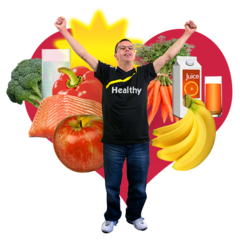 The strategy tells people about the ways that the council will make sure that people who have dementia, and their carers, can have support, information and advice related to living with dementia.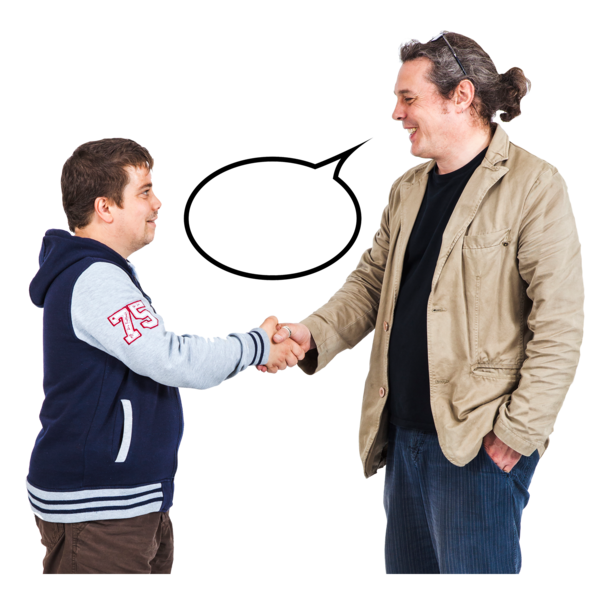 The strategy is based on information from reviews, reports, and feedback on the current strategy.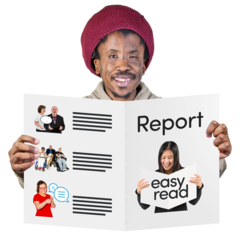 The strategy wants to make sure that everyone affected by dementia can live well.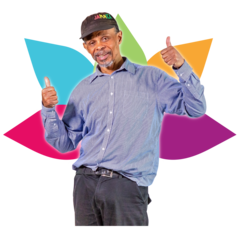 Priority One: Preventing Well We will promote and support healthy lifestyles. We will do this to try to reduce the risk of people developing dementia. Priority Two: Diagnosing Well People will be diagnosed properly and quickly if they have dementia. 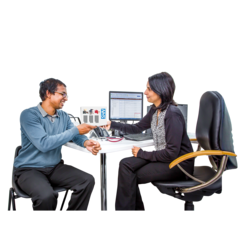 Priority Three: Supporting Well People affected by dementia will have access to safe, high-quality support and care. 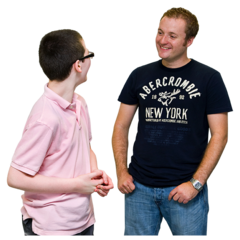 Priority Four: Living Well 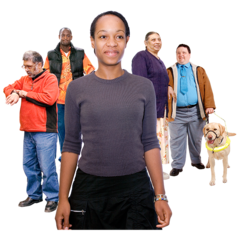 People affected by dementia will be able to live in safe and accepting communities. They will be able to use a range of support services and enjoyable activities. Priority Five: Dying Well We will support people with dementia to die with dignity, where they choose. We will support their families.Priority Six: Training Well Training will be offered to families of people with dementia, carers, and communities to make sure everyone is aware of dementia and how to help people with it. 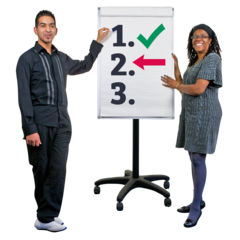 Staff who work with people with dementia and their carers will have access to appropriate training